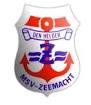 INSCHRIJFFORMULIER O.D.P.-TOERNOOI 12 juni 2022.Hieronder vindt U het inschrijfformulier van het alom bekende O.D.P.-Toernooi, dat dit jaar op Zondag 12 juni  gespeeld zal worden, op het Sportpark de Schooten. Zoals altijd geldt ook nu weer: Wees er snel bij, want vol is vol.  Zoek dus snel minimaal 6 kanjers van voetbal(st)ers bij elkaar en weet je verzekerd van een hele gezellige en sportieve dag.--------------------------------------------------------------------------------------------------------------Naam van het TEAM	:                                                                           	Kleur van het tenue		:                       					Speelsterkte			:  Heren	 Dames	 Gemengd	  	 Wedstrijdniveau	 Matig niveau	 RecreatieKontaktpersoon  :		Naam:					S.V.P. in blokletters		Adres:									Telefoon:								Email:					                                                   Teamopgave	: Naam: Man/Vrouw: LeeftijdInleveradressen:		- Gerrit Hinderink	- J. Swaenstraat 7- Ruud Planjé	 	- Tjalkstraat 26				- Jan Waard		- Doorzwin 2423				- of in sporthal “de Brug” J.A. Prinsstraat 46Inlichtingen:			- Gerrit Hinderink Tel.: 0622505264Naam van het team: _______________________________________________Inschrijfgeld per team € 10,00.Lever de inschrijving uitsluitend in op een van bovenstaande adressen,De inschrijving sluit op 3 juni 2022.Hallo ODP’ers,Een kleine toelichting bij het inschrijfformulier met enkele korte mededelingen en opmerkingen van de organisatie van het toernooi. - We vragen om een Emailadres, om op eenvoudige wijze het toernooiprogramma te kunnen rondsturen, of eventuele late wijzigingen nog snel door te kunnen geven.- Het inschrijfgeld bedraagt € 10,00 per team- De inschrijvingen van damesteams is de laatste jaren sterk teruggelopen. Veel liefhebbers spelen liever in gemengde teams of komen met een damesteam uit in een gemengde poule. Als je als damesteam wil inschrijven kan dit uiteraard. Er wordt alleen een damespoule gemaakt bij voldoende inschrijvingen. Bij onvoldoende damesteams word je ingedeeld in een gemengde poule. (Meld op je formulier als je dit geen optie vind)- Er wordt gespeeld op noploze schoenen.- Evenals in andere jaren zal gebruik worden gemaakt van scheidsrechters uit de teams. Houdt er rekening mee dat elk team ook een enkele wedstrijd zal moeten fluiten.- Het meenemen van glaswerk naar de velden is niet toegestaan.Let op!			Let op!			Let op!			Let op!			Let op!IN VERBAND MET HET GEWIJZIGDE ALCOHOLBELEID, IS DE VERKOOP VAN ALCOHOL AAN PERSONEN ONDER DE 18 JAAR WETTELIJK VERBODEN. WIJ VERZOEKEN DAN OOK OM UW MEDEWERKING D.M.V. HET TONEN VAN UW LEGITIMATIE BIJ TWIJFEL. GEEN MEDEWERKING BETEKENT GEEN VERKOOP. DE BOETES ZIJN HOOG WIJ REKENEN OP UW SPORTIVITEIT EN BEGRIP.De organisatie